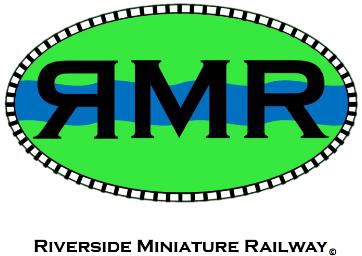 Friends of RMRWe are proud to launch our new scheme Friends of RMR.Being a Friend of RMR means that you can show your support for our community railway project and contribute towards its future.Membership of FoRMR is £10.00 per year and includes a membership card and a 5 ride train ticket. In addition you will receive a regular newsletter and invitations to FoRMR events throughout the year.If you would like to join FoRMR, please fill in your details below.Membership is renewable annually on 1st December. Payment details are overleaf. Renewals not received by 1st January will be classed as void & all contact details will be deleted.Our FoRMR Secretary will need to contact you to send newsletters and with news of FoRMR events. In line with the GDPR Law 2018, please indicate below if you give RMR the following permissions.Payment Details:Cheques:Cheques should be made payable to Riverside Miniature Railway and posted with your application form to the Treasurers address below (or handed it to the RMR ticket office with the application form)Cash:Paid in at the ticket office at RMR, with the application formBACs Transfer:Account Name	RIVERSIDE MINIATURE RAILWAY CLUB Bank		NATWEST ST. NEOTSSort Code	60-18-23Account Number	18725864Payment Reference	(Your surname & FoRMR i.e Bob Smith FoRMR) Please email the whole application form to treasurer@riversiderailway.co.ukPostal addressMr R Brown RMR Treasurer19 Kimberley Road ChingfordLondon E4 6DDFirst Name:Last Name:Email: to be used to contact you for ALL FoRMR correspondenceAddress: only used for sending 5 ride ticket. For all other correspondence, you will be contacted only by emailPhone No:Method Of Payment:Cash / Cheque / BACs TransferPlease note: we can only send FoRMR newsletters & other correspondence via email.Please note: we can only send FoRMR newsletters & other correspondence via email.By becoming a Friend of RMR do you give your consent for: (please tick if you give permission)Your contact details to be stored securely by the FoRMR Secretary until you cease to be a FoRMR.The FoRMR Secretary to be able to contact you by phoneThe FoRMR Secretary to be able to contact you by emailThat RMR may use pictures and/or videos taken of you/your family, in relation to RMR activities for publicity, in press articles and/or on the club website and/or via social media